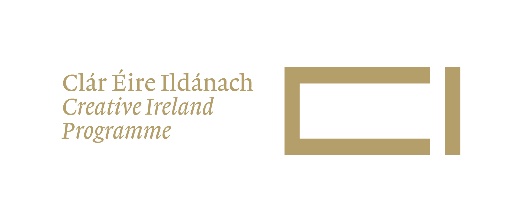 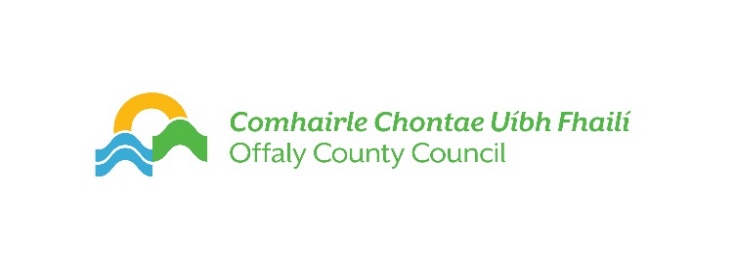 Comhairle Chontae Uíbh FhailíFoirm Iarratais ar Thionscadal Pobail Éire Ildánach 2024Cuir isteach an fhaisnéis seo a leanas ina hiomláine tar éis duit an tEolas faoin Deontas a léamh – tabhair faoi deara go gcaithfear gach ceist a fhreagairt ionas go ndéanfar measúnú iomlán ar d’iarratas.Seol ríomhphost chuig Gairm Oscailte ar Thionscadal Pobail Éire Ildánach  creativeculture@offalycoco.ie (uasmhéid an ríomhphoist 10MB) faoi mheán lae Dé hAoine, 23 Feabhra 2024.Grúpa Pobail agus teagmhálaí Ainm an ealaíontóra Disciplín EalaíneSeoladh PoistUimhir ghutháin/Uimhreacha gutháinSuíomh gréasáin, más infheidhmeRíomhphost an teagmhálaíGné den Oidhreacht atá le hIniúchadh(uimhir 1 ar an mbileog eolais faoin Deontas)Teideal an Tionscadail Bheartaithe Sonraí an Togra (féach uimhir 6 ar an mbileog eolais faoin Deontas)An mbeidh an tionscadal á iniúchadh nó á sheachadadh in 2024Tréimhse amaPríomhdhátaí seachadta (féach uimhir 4 ar an mbileog eolais faoin deontas)Buiséad á Lorg (féach uimhir 3 ar an mbileog eolais faoin Deontas)Luaigh liosta iomlán na gcostas anseoCuntas Bainc/ cód sórtála/ Uimhir IBAN Uimhir Imréitigh CánachNaisc ghréasáin le saothar ábhartha de chuid an ealaíontóra nó an phobail  